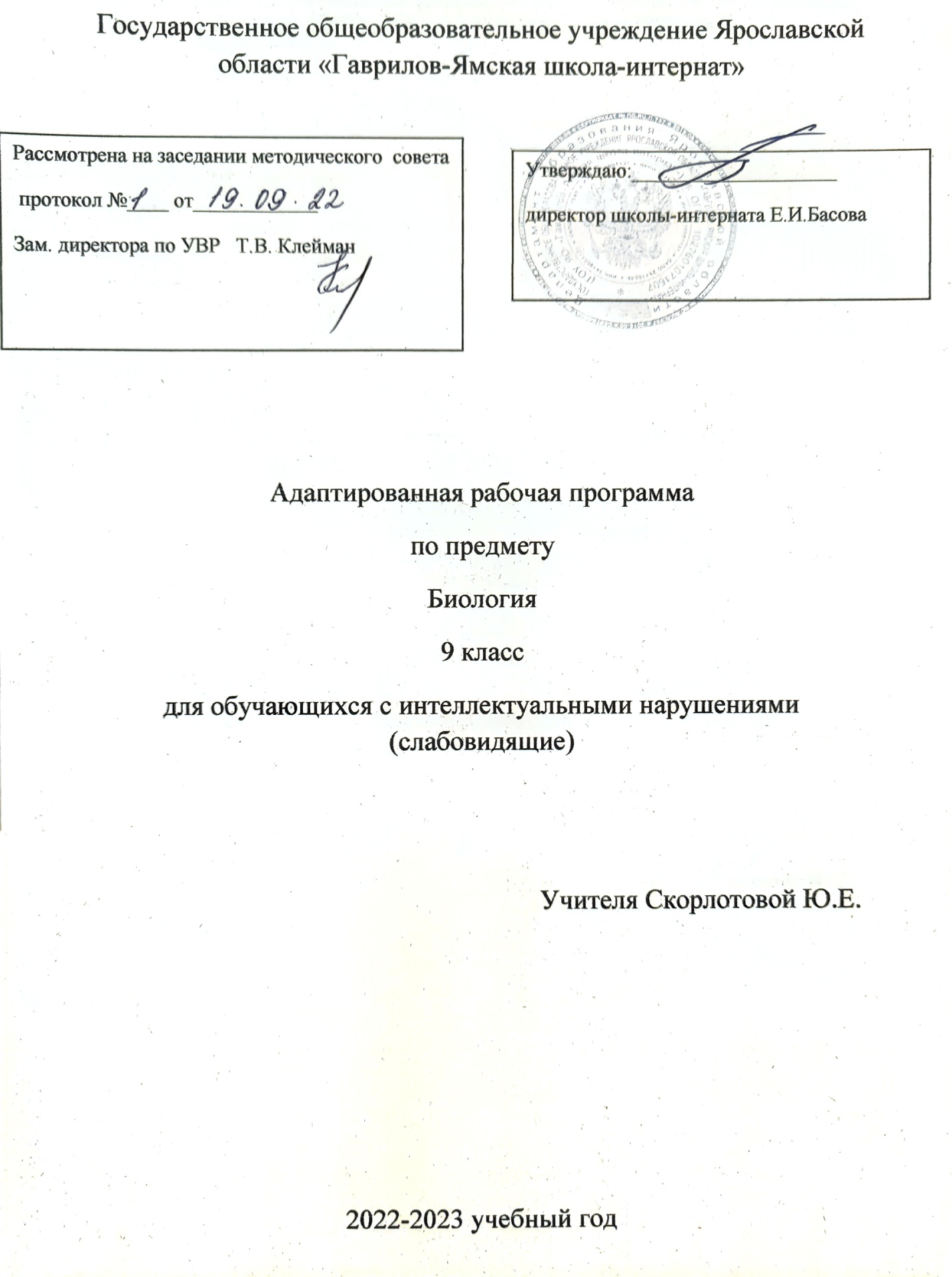 Рабочая программа по курсу биологии («Человек»)  в 9 классе (с интеллектуальными нарушениями, слабовидящие)Пояснительная запискаРабочая программа составлена на основе следующих нормативных документов:Федеральный государственный образовательный стандарт общего образования.Федеральный закон «Об образовании» от 29 декабря 2012г № 273-ФЗ.Федеральный перечень учебников, рекомендованных (допущенных) к использованию в образовательном процессе.Основные образовательные программы, рекомендованные к использованию Министерством образования и науки Российской Федерации.Требования к оснащению образовательного процесса в соответствии с содержательным наполнением учебных предметов.Устав Государственного общеобразовательного учреждения Ярославской области «Гаврилов- Ямская школа-интернат».Рабочая программа по курсу биологии («Человек») составлена в соответствии с программой «Биология В.И. Сивоглазова, опубликованной в сборнике программ  специальных (коррекционных) общеобразовательных учреждений VIII вида,  5-9 классы, сборник 1 (М, Владос, 2000), выпущенном под редакцией В.В. Воронковой, базисным планом СКОУ  VIII вида (I вариант).Учебник: Соломина Е.Н., Шевырёва Т.В. Биология. Человек. 9 класс. Учебник для специальных (коррекционных) образовательных учреждений VIII вида. Москва. «Просвещение». 2020В тематическом и поурочном планировании перечисляются наименования тем с указанием необходимого для их изучения часов, практические и лабораторные работы. Контроль знаний по отдельным темам осуществляется через письменный индивидуальный опрос, выполнение тестовых заданий.Программа 9 класса предусматривает сообщение элементарных сведений о строении и жизнедеятельности основных органов и всего организма человека в целом. Центральной для данного раздела является проблема защиты человека от негативных, отрицательных последствий научно-технического прогресса. Формирование понятия «здоровый образ жизни» способствует воспитанию системы привычек, направленных на сохранение здоровья человека.  Формирование здорового образа жизни предполагает усвоение принципов, которые способствуют повышению культуры труда, быта, отдыха, поведения, воспитание разумных потребностей, систематическое участие в общественно-полезном труде.В ходе изучения материала о строении организма человека учащимся сообщаются сведения о том, как важно правильно питаться, соблюдать требования гигиены, как уберечь себя от заразных болезней, какой вред здоровью наносят курение, употребление спиртных напитков и наркотиков, а также токсикомания.При изучении программного материала обращается внимание учащихся на значение физкультуры и спорта, на роль закаливания организма. Необходимо учить подростков ответственному отношению к своему здоровью и окружающей природной среде.Рабочая программа составлена в соответствии с рабочей программой воспитанияМодуль «Школьный урок»Реализация педагогическими работниками воспитательного потенциала урока предполагает следующее: установление доверительных отношений между педагогическим работником 
и его обучающимися, способствующих позитивному восприятию обучающимися требований и просьб педагогического работника, привлечению их внимания 
к обсуждаемой на уроке информации, активизации их познавательной деятельности;побуждение обучающихся соблюдать на уроке общепринятые нормы поведения, правила общения со старшими (педагогическими работниками) 
и сверстниками (обучающимися), принципы учебной дисциплины и самоорганизации; привлечение внимания обучающихся к ценностному аспекту изучаемых 
на уроках явлений, организация их работы с получаемой на уроке социально значимой информацией – инициирование ее обсуждения, высказывания обучающимися своего мнения по ее поводу, выработки своего к ней отношения; использование воспитательных возможностей содержания учебного предмета через демонстрацию обучающимся примеров ответственного, гражданского поведения, проявления человеколюбия и добросердечности, через подбор соответствующих текстов для чтения, задач для решения, проблемных ситуаций для обсуждения в классе;применение на уроке интерактивных форм работы с обучающимися: интеллектуальных игр, стимулирующих познавательную мотивацию обучающихся; дидактического театра, где полученные на уроке знания обыгрываются 
в театральных постановках; дискуссий, которые дают обучающимся возможность приобрести опыт ведения конструктивного диалога; групповой работы или работы 
в парах, которые учат обучающихся командной работе и взаимодействию с другими обучающимися;  включение в урок игровых процедур, которые помогают поддержать мотивацию обучающихся к получению знаний, налаживанию позитивных межличностных отношений в классе, помогают установлению доброжелательной атмосферы во время урока; организация шефства мотивированных и эрудированных обучающихся 
над их неуспевающими одноклассниками, дающего обучающимся социально значимый опыт сотрудничества и взаимной помощи;инициирование и поддержка исследовательской деятельности обучающихся 
в рамках реализации ими индивидуальных и групповых исследовательских проектов, что даст обучающимся возможность приобрести навык самостоятельного решения теоретической проблемы, навык генерирования и оформления собственных идей, навык уважительного отношения к чужим идеям, оформленным в работах других исследователей, навык публичного выступления перед аудиторией, аргументирования и отстаивания своей точки зрения.Основные требования к знаниям обучающихся 9 класса Обучающиеся должны знать:- названия, строение и расположение основных органов организма человека;- иметь элементарное представление о функциях основных органов и их систем;- влияние физических нагрузок на организм;- вредное влияние курения и алкогольных напитков на организм;- основные санитарно-гигиенические правила.Обучающиеся должны уметь:- применять приобретенные знания о строении и функциях человеческого организма в повседневной жизни с целью сохранения и укрепления своего здоровья;- соблюдать санитарно-гигиенические правила.Тематическое планирование уроков биологии («Человек»)  в 9 классе (68 ч)Интернет-ресурсыhttps://resh.edu.ru -/ Российская электронная школаhttps://www.yaklass.ru/ -  Яклассhttps://interneturok.ru/  - Интернет-урок (образовательный видео портал)Интернет-ресурсы используются в ходе уроков в соответствии с программой специальных (коррекционных) общеобразовательных учреждений VIII видаПоурочное планирование уроков биологии («Человек») в 9 классе (68 ч)№п/пНаименование разделовВсего часовИз нихИз нихЭкскурсии№п/пНаименование разделовВсего часовЛабораторный и практический  материалКонтрольно-иагностическийматериалЭкскурсии1Введение12Общий обзор организма человека43Опора тела и движение12П/р «Первая помощь при переломах»Тестирование по теме4Кровь и кровоснабжение8Л/ р «Микроскопическое строение крови».4Кровь и кровоснабжение8Л/р «Подсчет частоты пульса в спокойном состоянии и после ряда физических упражнений».5Дыхание66Пищеварение13Тестирование по теме7Почки28Кожа49Нервная система810Органы чувств711Охрана здоровья человека в РФ212Обобщающее повторение по изученному материалу1ВСЕГО ВСЕГО 68 ч3 ч2 ч№п/пЧислоТема урокаПовторениеСловарная работаСловарная работаПрактические, лабораторные работы.Экскурсии.ОборудованиеКонтрольно – диагностический материалВведение – 1 часВведение – 1 часВведение – 1 часВведение – 1 часВведение – 1 часВведение – 1 часВведение – 1 часВведение – 1 часВведение – 1 час1.Место человека среди млекопитающих в живой природеСходства и различия в строении тела человека и животныхАнатомия, физиология, гигиенаАнатомия, физиология, гигиенаФронтальный опрос. Отслеживание уровня сформированности  умения сравнивать строение тела человека и животного.Общий обзор организма человека – 4 часа.Общий обзор организма человека – 4 часа.Общий обзор организма человека – 4 часа.Общий обзор организма человека – 4 часа.Общий обзор организма человека – 4 часа.Общий обзор организма человека – 4 часа.Общий обзор организма человека – 4 часа.Общий обзор организма человека – 4 часа.Общий обзор организма человека – 4 часа.1.Клетка и её строениеСтроение растительной клеткиЯдро, оболочка, цитоплазма, органоиды.Ядро, оболочка, цитоплазма, органоиды.Таблица «Строение клетки человека»Фронтальный опрос.Отслеживание уровня  знаний в ходе беседы по таблице «Строение клетки»2.Клетки и тканиСтроение клетки. Клетка – единое целое.Покровная, мышечная, нервная тканьПокровная, мышечная, нервная тканьТаблица « Типы тканей»Отслеживание уровня знаний в ходе работы с таблицей « Типы тканей». Контроль  умения составлять связный рассказ по опорной таблице. 3.Органы и системы органовСистемы органов животныхСердце, лёгкие, желудокСердце, лёгкие, желудокТаблица «Внутреннее строение организма»Демонстрация торса человекаФронтальный опрос по теме. Контроль за усвоением навыка работы с учебной статьей.4.Жизнедеятельность клетки организма человекаКлетка и ее строение Значение различных систем организма  жизнедеятельность  жизнедеятельностьТаблицы «Строение клетки», «Внутреннее строение организма». КроссвордКонтроль уровня знаний и умений по теме в ходе решения кроссворда.Опора тела и движения – 12 часовОпора тела и движения – 12 часовОпора тела и движения – 12 часовОпора тела и движения – 12 часовОпора тела и движения – 12 часовОпора тела и движения – 12 часовОпора тела и движения – 12 часовОпора тела и движения – 12 часовОпора тела и движения – 12 часов1.Значение опорно-двигательной системы. Состав и строение костей.Строение скелета позвоночных. Надкостница. Надкостница.Таблица «Скелет человека».Таблица «Строение костей человека»Фронтальный опрос. Определение уровня знаний по теме по ответам на вопросы учебника.2.Скелет, соединение костейОсобенности костей, обеспечивающие прочность скелетуСуставная сумка, головка, впадина. Суставная сумка, головка, впадина. Таблица «Соединение костей»Рентгеновские снимки.Фронтальный опрос. Контроль умений устанавливать причинно- следственные с вязи между строением и функциями костей.3.Скелет головыРазличные способы соединения костей.Череп. Череп. СкелетТаблица « Череп человекаРентгеновские снимки.Индивидуальный опрос по карточкам. Контроль уровня сформированности понятий.4.Скелет туловищаСтроение черепа и его функции.Рёбра, грудная клетка, позвоночник Рёбра, грудная клетка, позвоночник СкелетТаблица «Череп человека»Рентгеновские снимки.Индивидуальный опрос у доски. Контроль умений составлять связный рассказ по плану.5.Скелет конечностейСоставные части скелета туловища и их функции.ПредплечьеПредплечьеТаблица  «Скелет человека» Скелет.Рентгеновские снимки. Таблица для заполнения.Фронтальный опрос. Контроль над усвоением навыка  заполнения таблицы  с использованием названий скелета конечностей.6.Практическая  «Первая помощь при переломах»Причины переломовПерелом, вывих, растяжениеПерелом, вывих, растяжениеПрактическая работаТаблица «Первая помощь при переломах»Фронтальный опрос.Контроль за сформированностью умения оказывать первую помощь при переломах в ходе выполнения практической работы 7.Строение и значение мышцПервая помощь при переломахСкелетные мышцыСкелетные мышцыТаблица « Мышцы человека»Фронтальный опросКонтроль за усвоением навыка самостоятельной работы в ходе сопоставления текста и рисунка.8.Основные группы мышцМышцы рук и ногМимические, жевательные, сгибателиМимические, жевательные, сгибателиТаблица «Мышцы человека»Индивидуальный опрос по карточкам с целью закрепления знаний основных групп мышц9.Работа мышцЗначение мышц.Свойства мышц напрягаться и сокращаться.Сгибатель.Сгибатель.Опыт, демонстрирующий статическую и динамическую работу.Динамометр, гиряФронтальный опрос.Контроль умения соотносить понятия «ритма» и «нагрузка» для работы мышц на основе опыта.10.Осанка и здоровье человекаЗависимость работоспособностиот темпа работыПлоскостопие, сколиозПлоскостопие, сколиозИллюстрации, Таблица «Рабочая поза за столом»Фронтальный опросКонтроль над усвоением навыка самостоятельной работы с текстом .11.Влияние физкультуры на формирование скелета.    Предупреждение искривления позвоночникаОсобенности двигательной системы подростка.Двигательная активностьДвигательная активностьТаблица «Строение позвоночника»Индивидуальный опрос у доски с целью составления плана для монологического высказывания по теме. .12.Обобщающий урок по теме «Опора тела и движение»Развития костно-мышечной системы и ее охрана.Тестовая работаУплотненный опросКонтроль за усвоением ЗУН по теме « Опора тела и движение» в ходе выполнения тестовой работы.Кровь и кровообращение – 8 часовКровь и кровообращение – 8 часовКровь и кровообращение – 8 часовКровь и кровообращение – 8 часовКровь и кровообращение – 8 часовКровь и кровообращение – 8 часовКровь и кровообращение – 8 часовКровь и кровообращение – 8 часовКровь и кровообращение – 8 часов1.Значение крови. Кровообращение. Состав крови.Кровообращение у  млекопитающихЛейкоциты, эритроциты, плазма, гемоглобин, иммунитетЛейкоциты, эритроциты, плазма, гемоглобин, иммунитетЛабораторная работа «Микроскопическое строение крови».Таблица «Строение крови»Микроскопические препараты крови.Отслеживание  знания микроскопического строения крови в процессе фронтальной беседы и просмотра микропрепарата.2.Органы кровообращения. Сердце и его строениеСтроение сердца млекопитающихПредсердия, желудочки, аорта.Предсердия, желудочки, аорта.Муляж сердцаТаблица «Строение сердца».Индивидуальный опрос у доски  с целью составления описания строения сердца по муляжу.3.Кровеносные сосудыСтроение сердцаАртерии, вены, капилляры Артерии, вены, капилляры Таблица «Кровообращение человека» ТестТестовый опрос по теме «Кровеносные сосуды»4.Движение крови по сосудамВиды кровеносных сосудовДавление венозное, артериальноеДавление венозное, артериальноеТаблица-схема «Кровообращение человека»Отслеживание умения работать со схемой «Как путешествует кровь».5.Лабораторная работа. Пульс. Подсчёт частоты пульса в покое и после физических упражненийЧто такое давление кровиПульс, давлениеПульс, давлениеЛ/р Подсчёт частоты пульса в покое и после физических упражненийКонтроль за сформированностью умений находить и подсчитывать пульс 6.Предупреждение сердечно – сосудистых заболеванийЧастота сердечных сокращений. Ее значениеСердечно-сосудистые заболеванияСердечно-сосудистые заболеванияКонтроль за усвоением навыка работы с учебной статьейКонтроль за умением устанавливать взаимосвязь между образом жизни и сердечно-сосудистыми заболеваниями.7.Первая помощь при кровопотеряхЗдоровое сердце. Что это значит.Донор, переливание крови.Донор, переливание крови.Жгут, бинт, платок. Таблица «Способы ременной остановки кровотечения»Таблица «Первая помощь при кровотечении»Контроль сформированности знаний и умений по оказанию первой помощи при кровотечении с помощью наложения повязок, жгутов.8.Отрицательное влияние никотина и алкоголя на сердце на сосудыВредные привычкиАлкоголь, никотинАлкоголь, никотинИллюстрации из папки «Вредные привычки».Контроль за умением  устанавливать взаимосвязь между вредными привычками и работой сердца, сосудовДыхание – 6 часовДыхание – 6 часовДыхание – 6 часовДыхание – 6 часовДыхание – 6 часовДыхание – 6 часовДыхание – 6 часовДыхание – 6 часовДыхание – 6 часов1.Значение дыхания. Органы дыхания, их строение и функции. Голосовой аппаратЗначение дыханияГортань,  трахея, бронхи, лёгкие, связки, диафрагмаГортань,  трахея, бронхи, лёгкие, связки, диафрагмаТаблица «Система органов дыхания»Фронтальная беседа «Изменение в дыхательных путях воздуха».Контроль усвоения  названий органов дыхания2.Газообмен в легких и тканяхОрганы дыхания и их строениеЛегочные пузырькиЛегочные пузырькиДемонстрация опыта «Обнаружение СО2  в выдыхаемом воздухе»Контроль за умением делать несложные выводы по результатам опыта..3.Болезни, передающиеся через воздухГазообмен в легких. Роль эритроцитов в газообмене.Грипп, ОРЗ, туберкулез, коклюшГрипп, ОРЗ, туберкулез, коклюшТаблица «Дыхание»Отслеживание  сформированности умения самостоятельно работать с учебником.4.Отрицательное влияние никотина на органы дыханияВлияние вредных привычек на кровьМассаж сердцаМассаж сердцаОтслеживание умения устанавливать связь между вредными привычками и здоровьем человека, а именно, органами дыхания..5.Гигиена органов дыханияВлияние вредных привычек на дыханиеПроветривание. Проветривание. Таблица «Искусственное дыхание»Индивидуальный опрос по карточкам6.Охрана окружающей среды.Значение гигиены органов дыхания. ГигиенаГигиенаТаблица «Органы дыхания». Альбом «Охрана окружающей среды»Отслеживание умения работать с учебником самостоятельно, находить необходимую информациюПищеварение – 13 часовПищеварение – 13 часовПищеварение – 13 часовПищеварение – 13 часовПищеварение – 13 часовПищеварение – 13 часовПищеварение – 13 часовПищеварение – 13 часовПищеварение – 13 часов1.Значение пищеваренияОрганы пищеварения.Энергия Энергия Таблица «Система органов пищеварения»Фронтальная беседа о значении пищеварения.Контроль умения находить и показывать на таблице органы пищеварения2.Питательные вещества и пищевые продуктыПитательные веществаБелки, жиры, углеводыБелки, жиры, углеводыИллюстрации ж. «Здоровье»Таблица для заполненияОтслеживание умения находить необходимую информацию в учебнике и использовать ее для заполнения таблицы.3.ВитаминыПитательные вещества, их отличие от пищевых продуктов.Витамины А, B, C, D.Витамины А, B, C, D.Иллюстрации из папки «Витамины»Контроль умения работать с рисунками учебника, и составлятьтаблицу «Содержание в различных продуктах витаминов»4.Органы пищеваренияВитамины и  их биологическая   роль пищевод, желудок, кишечник пищевод, желудок, кишечникТаблица «Органы пищеварения»Фронтальный опрос.Отслеживание умения высказываться на заданную тему с использованием таблицы5.Строение зубов, их назначение.Названия видов зубов у млекопитающих.Эмаль, дентин.Эмаль, дентин.Схема строения зубовОтслеживание сформированности знаний по теме в ходе зарисовки схемы.6.Пищеварение в ротовой полостиСтроение ротовой полостиГлюкоза, вкусовые сосочки.Глюкоза, вкусовые сосочки.Демонстрация опытов «Обнаружение крахмала в хлебе и картофеле»«Обнаружение белка и крахмала в пшеничной муке»«Действие слюны на крахмал»Таблица «Пищеварение»Индивидуальный опросКонтроль умения делать выводы на основе опытов.7.Пищеварение в желудкеИзменение пищи во ртупепсинпепсинДемонстрация опыта «Действие желудочного сока на белки»Таблица «Пищеварение»Индивидуальный контроль.Контроль умения   делать несложные выводы по теме.8.Пищеварение в кишечникеИзменение пищи в желудке – химическое и биологическое.Перистальтика, желчь, поджелудочная железаПеристальтика, желчь, поджелудочная железаТаблица «Пищеварение»Контроль умения работать с учебником, находить ответы на вопросы в тексте учебника.9.Всасывание питательных веществ в кровьСтроение  системы органов пищеварения у человека.всасываниевсасываниеПапка «Пищеварение»Индивидуальный опрос по плану10.Питание и гигиена питания.Путь пищи по пищеварительному трактуПравила питания – иллюстрации из папки «Пищеварение».Отслеживание умения высказываться на заданную тему11.Нормы питанияРазница в суточной затрате энергии у людей разных профессий.Источник энергииИсточник энергииШкольное меню на деньКонтроль усвоения знаний в ходе составления  меню на выходной день.12.Предупреждение желудочно-кишечных заболеванийУсловия нормального пищеварения.Дизентерия, гастритДизентерия, гастритТаблица «Желудочно-кишечные заболевания»Отслеживание умения устанавливать связи между желудочно-кишечными заболеваниями и гигиеной питания.13.Влияние алкоголя и курения на пищеварениеВредные привычкиПечень, циррозПечень, цирроз.Папка  «Вредные привычки» Презентация о вреде куренияФронтальный опросКонтроль усвоения ЗУН по темеПочки- 2 часаПочки- 2 часаПочки- 2 часаПочки- 2 часаПочки- 2 часаПочки- 2 часаПочки- 2 часаПочки- 2 часаПочки- 2 часа1.Органы мочевыделительной системы, их значение. Внешнее строение почек и их расположение Органы выделенияПочки, мочеточники, мочевой пузырьПочки, мочеточники, мочевой пузырьТаблица «Органы выделения и пищеварения»Индивидуальный контроль по карточкамКонтроль за умением показывать на таблице изученные органы  и называть их.2.Предупреждение почечных заболеванийЗначение органов мочевыделительной системы и ее функции.НефритНефритПапка «Органы выделения»Фронтальный опросКонтроль умения  высказываться на заданную тему.Кожа – 4 часа.Кожа – 4 часа.Кожа – 4 часа.Кожа – 4 часа.Кожа – 4 часа.Кожа – 4 часа.Кожа – 4 часа.Кожа – 4 часа.Кожа – 4 часа.1.Значение и строение кожиЗначение кожиКлетчатка, поры Клетчатка, поры Таблица   « Строение кожи»Индивидуальный контроль.  Отслеживание сформированностиумения работать с текстом учебника.2.Роль кожи в терморегуляцииСтроение кожиВолосяная сумкаВолосяная сумкаИллюстрации из папки «Кожа».Фронтальный опрос.Отслеживание уровня сформированности умения заполнять таблицу.3.Закаливание организма. Гигиена кожи, гигиенические требования к одеждеОтклонения температуры у человека в течение суток.Железы потовые, сальныеЖелезы потовые, сальныеОтслеживание уровня сформированности практических навыков по уходу за кожей и одеждой в ходе беседы.4.Профилактика и первая помощь при тепловом и солнечном ударе, ожогах и обмороженииГигиена кожи, гигиенические требования к одежде обморожение обморожениеТаблица «Медицинская помощь при обморожениях»Иллюстрации ж. «Здоровье»Контроль за формированием умений оказания первой помощи Индивидуальный опрос по таблицеНервная система – 8 часовНервная система – 8 часовНервная система – 8 часовНервная система – 8 часовНервная система – 8 часовНервная система – 8 часовНервная система – 8 часовНервная система – 8 часовНервная система – 8 часов1.Строение и значение нервной системыСтроение нервной клетки, Нейрон, аксонНейрон, аксонТаблица « Соматическая нервная система». Презентация «Строение нервной клетки»Отслеживание умения высказываться на заданную тему, используя презентацию2.Спинной мозг. Его строение и значениеСтроение позвоночникаСпинной мозгСпинной мозгТаблица «Строение спинного мозга, схема «Строение нервной системы».Фронтальный опрос Контроль за формированием навыка работы с текстом учебника и схемой.3.Головной мозг. Его строение и значение.Отделы мозга млекопитающих животныхПолушария, мозжечок.Полушария, мозжечок.Таблица «Головной мозг». Муляж  головного мозгаТаблица для заполненияФронтальная работа с текстом и муляжом головного мозгаОтслеживание уровня сформированности умения заполнять таблицу4.Гигиена нервной системыЗначение нервной системыГигиена. Умственный труд.Гигиена. Умственный труд.Таблица «Нервная система»Карточки-заданияИндивидуальный письменный опрос по теме (карточки-задания)5.Режим дняГигиена умственного и физического трудаРежим Режим Таблица «Режим дня школьника»Фронтальный опросОтслеживание умения высказываться на заданную тему6.Сон и его значениеРежим дня школьникаСновидения, летаргический сонСновидения, летаргический сонИллюстрации из папки «Нервная система».Фронтальный опрос.Контроль за умением  делать несложные обобщения и выводы7.Влияние алкоголя и курения на нервную системуВредные привычки.координациякоординацияИллюстрации из папки «Вредные привычки»Определение уровня знаний по вопросу в процессе беседы.8.Обобщающее повторение по темеНервная система человекаКарточки для опроса.Фронтальный опрос.Органы чувств – 7 часовОрганы чувств – 7 часовОрганы чувств – 7 часовОрганы чувств – 7 часовОрганы чувств – 7 часовОрганы чувств – 7 часовОрганы чувств – 7 часовОрганы чувств – 7 часовОрганы чувств – 7 часов1.Значение органов чувствСвязь человека с внешней средой.Обоняние, осязание, Обоняние, осязание, Иллюстрации из папки «Органы чувств».Опорные карточкиИндивидуальный опрос по опорным карточкам.Отслеживание умения отвечать на вопросы полными ответами.2.Орган зренияЗначение зрения Зрачок, хрусталик, роговица, радужкаЗрачок, хрусталик, роговица, радужкаТаблица «Зрительный анализатор»СхемаФронтальный опрос.Отслеживание умения вычерчивать схему «Структура глаза» и называть изученные объекты.3.Гигиена зренияСтроение глаза. Близорукость, дальнозоркостьБлизорукость, дальнозоркость.Схема «Путь света через отделы глаза»Индивидуальный опрос  у доски с целью контроля умения делать выводы по образцу.4.Орган слухаНаиболее распространенные отклонения органов зрения.Ушная раковина, барабанная перепонка. Ушная раковина, барабанная перепонка. Таблица «Орган слуха»Фронтальная беседа.Отслеживание умения составлять описание  органа слуха, используя таблицу.5.Гигиена слухаЗначение органов слуха. Профилактиказаболеваний органов слуха.профилактикапрофилактикаИллюстрации из папки «Органы чувств».Фронтальный опрос.Контроль умения объяснять причину возникновения заболеваний органов слуха и умением делать несложные выводы6.Органы обоняния, осязания, вкуса.Гигиена слухаОбоняние, осязаниеОбоняние, осязаниеИллюстрации из папки «Органы чувств».Индивидуальный опрос с использованием  плана.7Обобщающее повторение по теме «Органы чувств» Органы чувств и их значениеТестТаблицы с изображением органов чувствКонтроль усвоения ЗУН по теме. Тестовая работа.Охрана здоровья в России 2 часаОхрана здоровья в России 2 часаОхрана здоровья в России 2 часаОхрана здоровья в России 2 часаОхрана здоровья в России 2 часаОхрана здоровья в России 2 часаОхрана здоровья в России 2 часаОхрана здоровья в России 2 часаОхрана здоровья в России 2 часа1.Орана  здоровья человекаФлюорографияФлюорографияКонституция РФОпределение уровня знаний в процессе беседы.2.Медицинское обслуживание. Охрана труда.Виды медицинских услуг.Виды медицинских услуг.ОбслуживаниеКонституция РФФронтальный опрос.Отслеживание умения высказываться на заданную тему.1.Обобщающее повторениеВиды медицинских услугОхрана трудаВиды медицинских услугОхрана трудаФронтальный опрос. Контроль за усвоения ЗУН  по теме.